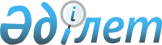 Созақ ауданының елді мекендерінде салық салу объектісінің орналасуын ескеретін аймаққа бөлу коэффициенттерін бекіту туралыТүркістан облысы Созақ ауданы әкiмдiгiнiң 2023 жылғы 27 қарашадағы № 302 қаулысы. Түркістан облысының Әдiлет департаментiнде 2023 жылғы 28 қарашада № 6409-13 болып тiркелдi
      "Салық және бюджетке төленетін басқа да міндетті төлемдер туралы" Қазақстан Республикасының Кодексінің 529-бабы 6-тармағына, "Қазақстан Республикасындағы жергілікті мемлекеттік басқару және өзін-өзі басқару туралы" Қазақстан Республикасының Заңының 31-бабы 2-тармағына, Қазақстан Республикасы Ақпарат және коммуникациялар министрінің 2018 жылғы 12 қарашадағы № 475 "Аймаққа бөлу коэффициентін есептеу әдістемесін бекіту туралы" (Нормативтік құқықтық актілерді мемлекеттік тіркеу тіркелімінде № 17847 болып тіркелді) бұйрығына сәйкес, Созақ ауданы әкімдігі ҚАУЛЫ ЕТЕДІ:
      1. Созақ ауданының елді мекендерінде салық салу объектісінің орналасуын ескеретін аймаққа бөлу коэффициенті осы қаулының қосымшасына сәйкес бекітілсін.
      2. Созақ ауданы әкімдігінің "Созақ ауданында салық салу объектісінің елді мекенде орналасуын ескеретін аймаққа бөлу коэффициентін бекіту туралы" 2020 жылғы 25 тамыздағы № 290 (Нормативтік құқықтық актілерді мемлекеттік тіркеу тізілімінде № 5761 болып тіркелген) қаулысының күші жойылды деп танылсын.
      3. Осы қаулының орындалуын бақылау аудан әкімінің жетекшілік ететін орынбасарына жүктелсін.
      4. Осы қаулы 2024 жылдың 1 қаңтарынан бастап қолданысқа енгізіледі. Созақ ауданының елді мекендерінде салық салу объектісінің орналасуын ескеретін аймаққа бөлу коэффициенттері
					© 2012. Қазақстан Республикасы Әділет министрлігінің «Қазақстан Республикасының Заңнама және құқықтық ақпарат институты» ШЖҚ РМК
				
      Созақ ауданының әкімі

М. Турысбеков
Созақ ауданы әкімдігінің
2023 жылғы 27 қарашадағы
№ 302 қаулысына қосымша
Қ/с
Аймақ атауы
Елді мекеннің атауы
Аймаққа бөлу коэффициенті
1
2
3
4
1
Шолаққорған
Шолаққорған
1,85
2
Шолаққорған
Балдысу
1,20
3
Шолаққорған
Қарабұлақ
1,20
4
Шолаққорған
Жеткеншек
1,50
5
Абай
1,35
6
Созақ
Созақ
1,45
7
Созақ
Көктөбе
1,35
8
Созақ
Ы.Жаукебаев
1,35
9
Жартытөбе
Жартытөбе
1,45
10
Жартытөбе
Аққолтық
1,35
11
Жартытөбе
Бабаата
1,25
12
Құмкент
Құмкент
1,35
13
Құмкент
Қызылкөл
1,35
14
Сызған
Сызған
1,35
15
Сызған
Басбұлақ
1,10
16
Сызған
Қозымолдақ
1,55
17
Сызған
Қайнар
1,55
18
Қаратау
Бақырлы
1,55
19
Қаратау
Саржаз
1,20
20
Қаратау
Ақсүмбе
1,25
21
Қарақұр
Қарақұр
1,45
22
Қарақұр
Шаға
1,15
23
Қарақұр
Раң
1,05
24
Жуантөбе
Жуантөбе
1,55
25
Шу
Шу
1,45
26
Тасты
Тасты
1,45
27
Тасты
Қылти
1,00
28
Таукент
Таукент
1,60
29
Қыземшек
Қыземшек
1,60
30
Қыземшек
Тайқоңыр
1,50